CALL FOR PROPOSALS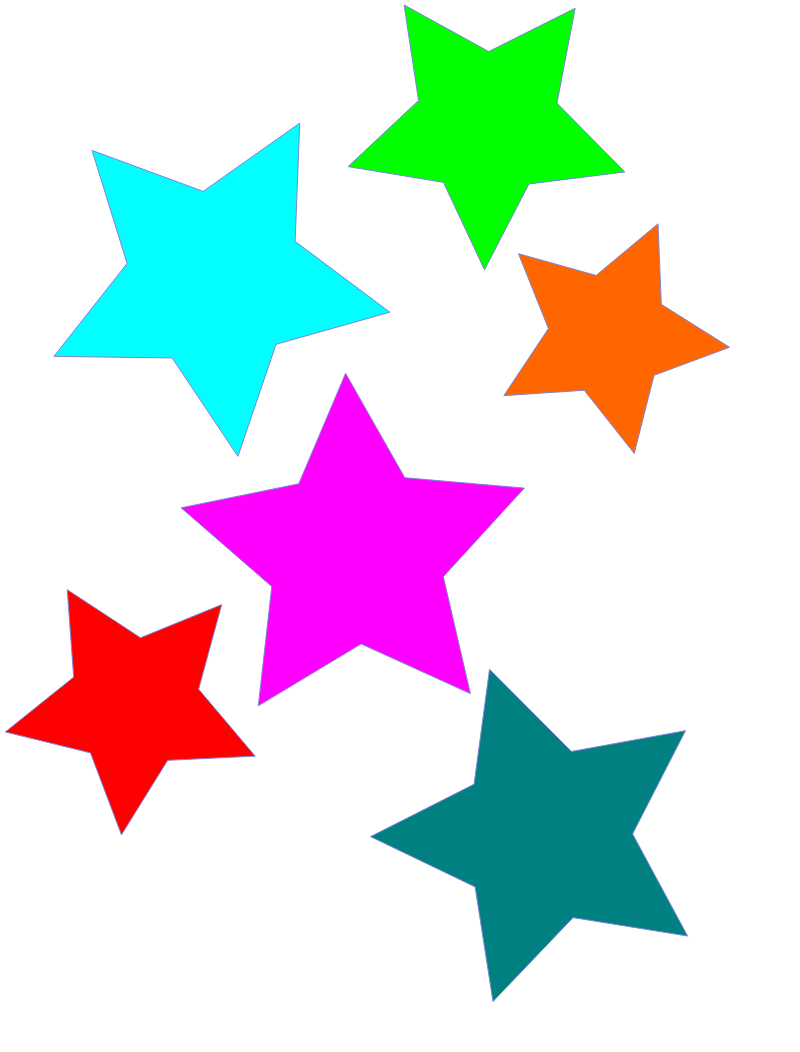 Ohio Leadership InstituteOhio Leadership Training ConferenceJune 5-7, 2020 – Hyatt Regency ColumbusThe Ohio Leadership Training Conference (OhioLTC) is designed to offer students in grades 9-12 a unique leadership experience like an adult styled conference. The Institute is seeking WORKSHOPS to allow students to learn a specific leadership skill or skills and SESSIONS where students learn about new leadership opportunities or various aspects of leadership. Sessions and workshops will be offered on June 5 (Friday evening), on June 6 (Saturday) in both the morning and afternoon and on June 7 (Sunday) during the morning.Presenter’s Name: ________________________________________________ Phone: _______________________Title: ________________________________ School/Business: __________________________________________E-Mail Address: ________________________________________________________________________________I am interested in presenting a: 	_____ WORKSHOP 	_____SESSIONI am interested in presenting on: 	_____ June 5 (Friday)	_____June 6 (Saturday)	_____June 7 (Sunday)TITLE OF PRESENTATION: ______________________________________________________________________PROPOSAL DESCRIPTION: (please describe in 50 words or less)NOTE: Presenters are responsible for their own audiovisual equipment or can plan with PSAV Audio Visual at the Hyatt. We will contact you directly regarding your presentation and at that time can make final arrangements and obtain other pertinent information. We also have EXHIBIT space available at no charge, which includes tables and chairs for EXHIBITS. For additional information please feel free to email us at ohioleader@gmail.com. Additional information can also be found at www.ohioleader.com. DEADLINE FOR PROPOSALS: MAY 1, 2020